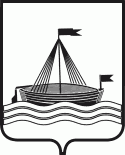 муниципальное автономное учреждение дополнительного образования ГОРОДА ТЮМЕНИ«ДЕТСКАЯ ШКОЛА ИСКУССТВ «ГАРМОНИЯ»Проезд Заречный, 4А, г. Тюмень, 625022			                                             тел.: (3452) 255871, Е-mail: shkolagrmn@mail.ruКАРТОЧКА ПРЕДПРИЯТИЯ               Полное наименование:  Муниципальное    автономное     учреждение                дополнительного образования города Тюмени «Детская школа               искусств  « Гармония »               Сокращенное наименование:  МАУ ДО «ДШИ «Гармония»               Юридический адрес: 625022, город Тюмень, Проезд Заречный,4а	     ИНН/КПП  7202189263/720301001	       ОГРН          1087232034394               ОКАТО       71401372000	     ОКПО         87218851	     ОКТМО      71701000001	     ОКОГУ       4210007	               ОКФС         14	               ОКОПФ      75401	     ОКВЭД       85.41               Наименование банка:               Западно-Сибирский  банк  ПАО «Сбербанк»,   г. Тюмень	    Расчетный счет   №   40703810167104000011	  (бюджет)                                                   40703810667104000016  (внебюджет)               БИК 047102651               Корсчет № 30101810800000000651             Телефон:8 (3452)  25-58-71 -  бухгалтерия                          8 (3452)  25-55-60 – приемная, отдел кадров    Директор   Новакаускене Елена Юрьевна ( на основании Устава)                Главный бухгалтер    Константинова Марина Михайловна